Domaine : les nombresCompétences :-compléter une collection pour obtenir un cardinal donné-supprimer des éléments d’une collection pour obtenirConsigne : complète les collections en dessinant des cercles ou barre des cercles pour avoir dans chaque case 5 cercles.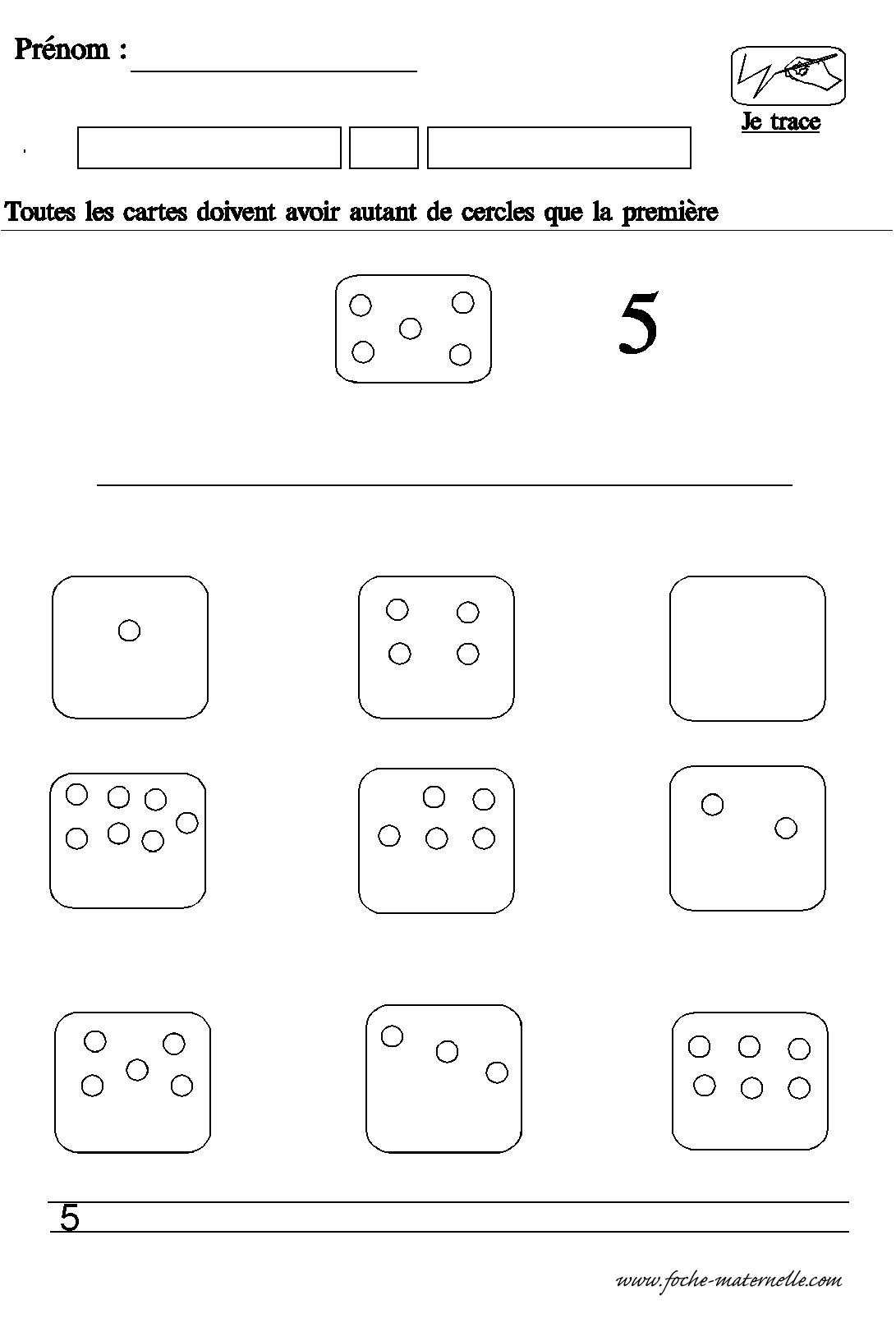 